17 EKİM 2017 GÜNÜ SAAT 12:30 DA MANİSA TİCARET VE SANAYİ ODASINDA “DIŞ TİCARET BİLGİLENDİRME SEMİNERİ” DÜZENLENECEKTİR.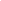 